Propozycje zabaw na nadchodzący tydzień 08.06 -  12.06„Wakacyjne podróże”08.06 – poniedziałekCzym możemy pojechać na  wakacje? Wskaż właściwy środek transportu. Wszystkie nazwy podziel na sylaby.Na pewno macie zdjęcia z ubiegłorocznych wakacji, przypomnijcie sobie jakim środkiem transportu jechaliście. 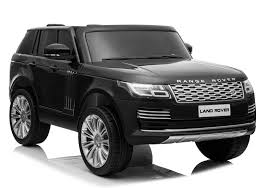 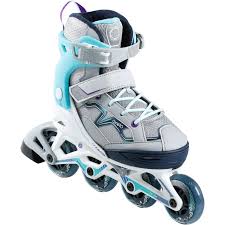 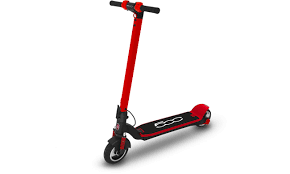 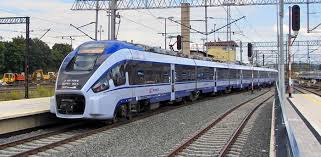 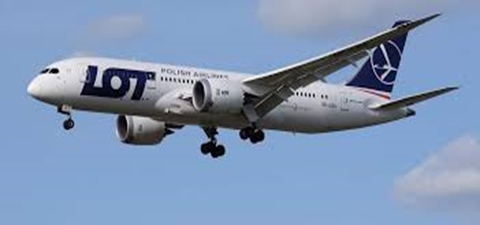 Wysłuchajcie opowiadania Barbary Szelągowskiej Wakacyjne podróżehttps://flipbooki.mac.pl/przedszkole/oia-aplus-ks/mobile/index.html#p=78Na wakacje czas!Powoli zbliżały się wakacje. Każdy dzień był odrobinę dłuższy od poprzedniego. Robiło sięcoraz cieplej. Ada od dawna marzyła o locie samolotem. Lubiła bawić się starym globusem swojej mamy. Plastikowym samolocikiem lądowała na maciupeńkich, ledwie widocznych wysepkach. Któregoś dnia tata z tajemniczą miną podszedł do dziewczynki.– Córeczko, czy ja mogę wylądować na twoim globusie?– Oczywiście, że możesz. A gdzie chcesz wylądować, tatusiu?– Widzisz, tutaj jest taki but na obcasie. To są Włochy i tu chciałbym wylądować razem z tobą, Olkiem, babcią, dziadkiem i mamą.– To wspaniale, ale nie wiem, czy się zmieścimy w takim małym samolociku – zaśmiała siędziewczynka.– W takim razie może polecimy dużym samolotem? Takim prawdziwym! Co ty na to?– Bardzo, bardzo bym chciała, tatusiu! – krzyknęła uradowana Ada.– To powiem ci w tajemnicy, że już kupiłem bilety.– Naprawdę?! – zapytała z niedowierzaniem dziewczynka. – Olek, słyszałeś, będziemylądować na bucie! Naprawdę!Olek, podobnie jak jego siostra, nie mógł doczekać się wyjazdu. Kilka dni później całą rodziną przyjechali na lotnisko.– Kochani – powiedział tata - lotnisko jest bardzo duże i łatwo się zgubić. Musimy się wzajemnie pilnować – dodał i popatrzył na dzieci.Rodzeństwo z zaciekawieniem rozglądało się po ogromnej, pełnej ludzi hali wylotów.– A kim są ci ludzie w mundurach? – zapytała Ada, ściskając Dinusia.– To kapitan i stewardesy – odpowiedziała mama. – Może będą z nami lecieć do Włoch.Zobaczymy.Dwie godziny później cała rodzina usadowiła się wygodnie w samolocie. Początkowo dziewczynka odrobinę bała się hałasujących silników.– Startujemy! Nareszcie! – ucieszył się Olek i patrzył przez okno, jak z każdą chwilą wszystko robiło się coraz mniejsze i mniejsze. W końcu wlecieli w chmury i tylko od czasu do czasu widać było ląd, a potem morze. Wreszcie samolot wylądował i zaczęły się prawdziwe wakacje. Upalne dni dzieci spędzały w krystalicznie przeźroczystej i ciepłej wodzie. Wieczorami zaś zwiedzały piękne miasta, miasteczka i wsie pełne gajów oliwnych i winorośli. Ada uwielbiała pozować do zdjęć – zwłaszcza w towarzystwie Dinusia. Najbardziej spodobała się jej Fontanna Pszczół.– Mamo, czy mogę posadzić tutaj Dinusia? – zapytała dziewczynka i w tym momencie Dinuśwpadł prosto do wody. Na szczęście tata szybko wyłowił niesfornego pluszaka.– Musisz go bardziej pilnować, córeczko – zaśmiał się tata. – Nie wiem, czy jest zadowolonyz kąpieli.– Chyba nie. Coś smutno wygląda. I co teraz zrobimy? Jeszcze się na mnie pogniewa – zasmuciła się Ada.– Nie martw się. Myślę, że poprawi mu się humor, gdy tylko spróbuje prawdziwej włoskiejpizzy! –powiedział dziadek. – Zrobiłem się naprawdę głodny. A wy? – I wskazał budynek, z którego unosił się świeży zapach ziół i ciasta.– W końcu jak Włochy, to i pizza! – zawołał Olek i cała rodzina weszła do pobliskiej pizzerii.Dinusiowi też poprawił się humor. Tak naprawdę nawet nie zdążył się mocno zmoczyć.−− Gdzie wybrali się Olek i Ada z rodzicami i dziadkami na wakacje?−− Co stało się z Dinusiem tuż przed tym, jak tata zrobił jemu i Adzie zdjęcie?−− Jakie miejsce odwiedziła cała rodzina Olka i Ady?−− Co jeszcze robili na wakacjach Olek, Ada i ich rodzina?−− W jaki sposób rodzina Olka i Ady dotarła do Włoch?A tak w rzeczywistości wygląda Fontanna Pszczół, piękna prawda?(Rzym. Fontana delle Api przy Piazza Barberini)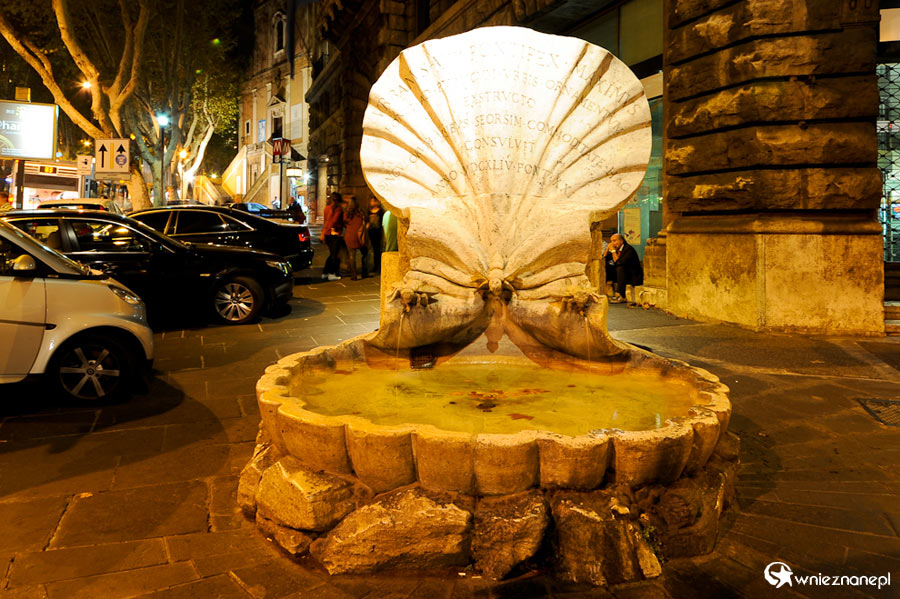 Jeśli macie w domu globus, postarajcie się odszukać Włochy. Rodzice na pewno Wam w tym pomogą                     to jest globus……….            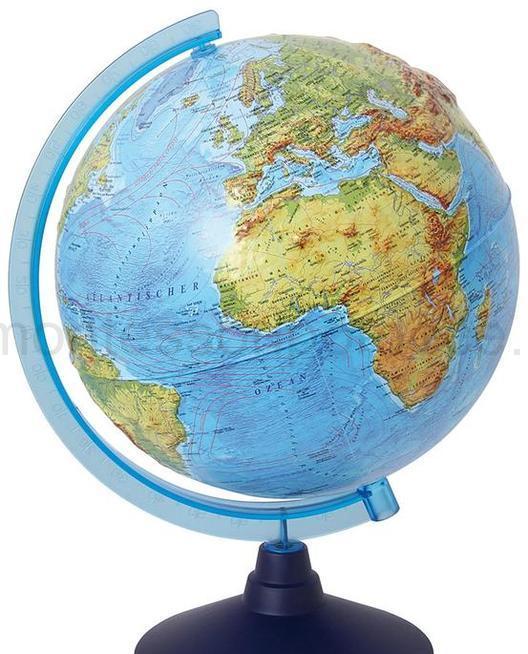                                                     Dzielimy na sylaby Wykonaj kartę pracyPokoloruj wg instrukcji:  	                        , nazwij figury Policz figury, ilość zaznacz odpowiednią liczbą kropek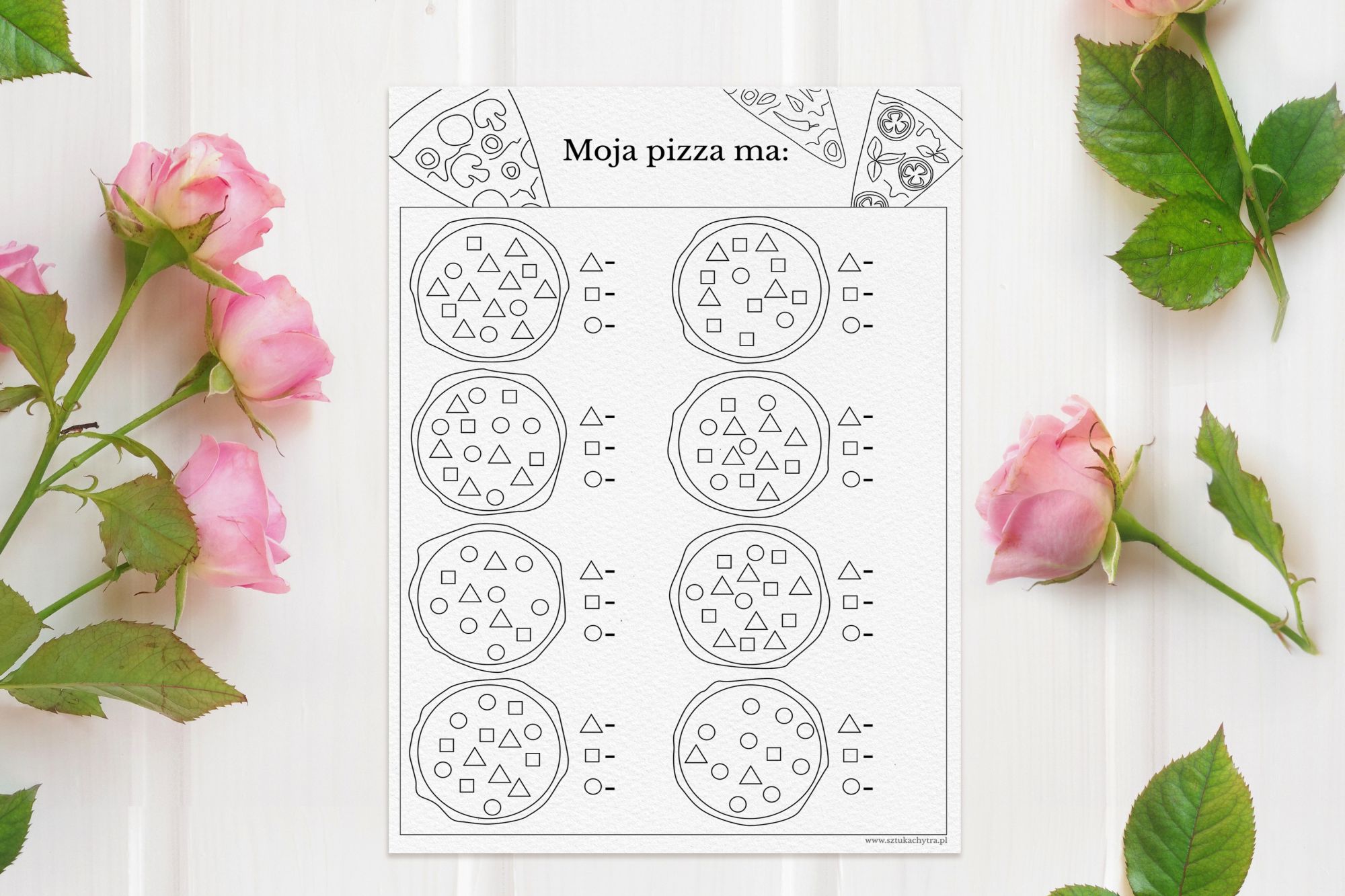 09.06 – wtorek Co pływa, co tonie? – zachęcam Was do zabawy badawczejhttps://www.youtube.com/watch?v=WaYaTVx4EwgZabawa Ryby w rzece. Rozwijanie sprawności manualnej.Rozwiąż zagadkęW wodzie pływają, głosu nie mają.           (ryby)Potrzebne będą: - rolka po ręczniku papierowym- kawałek włóczki- sylweta rybki (wybierz, tę która Ci się podoba, pokoloruj i przy pomocy rodzica wytnij)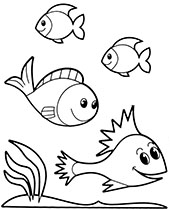 - niebieska bibuła lub kawałek materiału (rzeka)- dziurkaczW wykonanej sylwecie ryby zrób dziurkaczem otwórPrzywiąż sylwetę rybki do końca włóczkiPozostałą część włóczki nawiń na rolkę, samodzielnie lub z pomocą.Rozłóż bibułę lub materiał (rzeka) Rybkę wypuść do rzeki.       Trzymaj za końce w obu dłoniach rolkę po ręcznikach. Powoli obracaj rolkę, odwijając z niej włóczkę. Sylweta rybki znajduje się coraz niżej. Zadanie jest wykonane, gdy sylweta rybki dotknie niebieskiej bibuły, czyli rybka zanurzy się w wodzie.Łowimy rybkę – nawijanie włóczki na rolkę3.  Na zakończenie poruszajcie się trochę. Ćwiczcie na boso https://www.youtube.com/watch?v=OhhjWolQkj410.06 – środaNa początek  trochę matematyki. Zadanie w kartach pracy  https://flipbooki.mac.pl/przedszkole/oia-aplus-kp-2/mobile/index.html#p=61Pamiętacie, czym Ada i Olek podróżowali do Włoch? Przy pomocy rodzica spróbujcie wykonać samolot……. https://miastodzieci.pl/zabawy/origami-dla-dzieci-samolot/Gotowe? Dokąd polecimy? Czekam na relację z podróży……. Pokoloruj obrazek najładniej jak potrafisz, pamiętaj o prawidłowym trzymaniu kredki 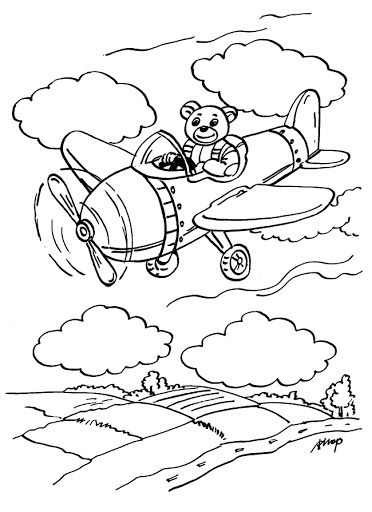 12.06 – piątekPosłuchajcie piosenki, zachęcam Was do aktywnego i bezpiecznego spędzania czasu wolnegohttps://www.youtube.com/watch?v=CkXSdjgvaAkQuiz „prawda – fałsz”Rower musi mieć sprawne hamulce………………Na rowerze jeździmy w wyznaczonych miejscach……………….Rower to rodzaj samochodu…………...Rowerem możemy zjeżdżać z góry bez hamulców……………..Na rowerze jeżdżą tylko dziewczynki……………..Na rowerze jeździmy w kasku………………..Na zakończenie poćwiczymy paluszki  rysuj po śladzie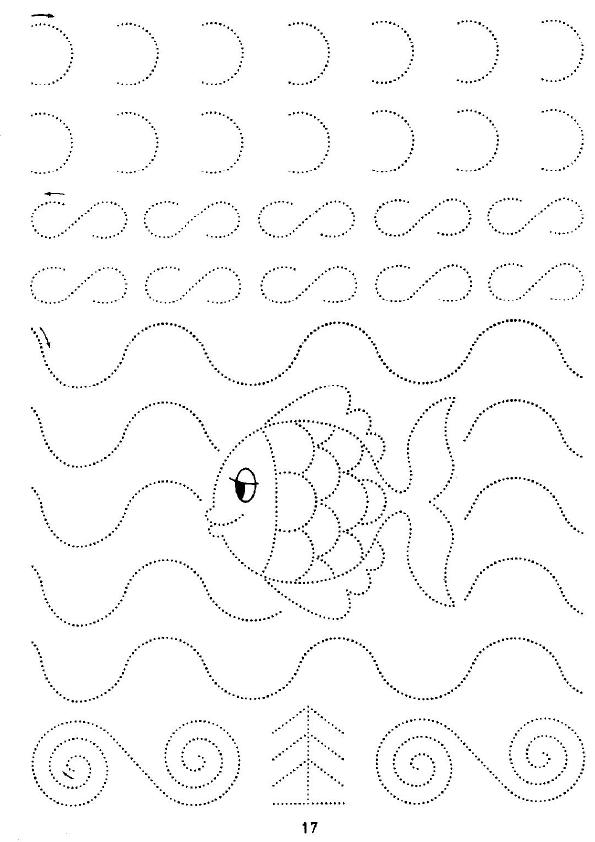 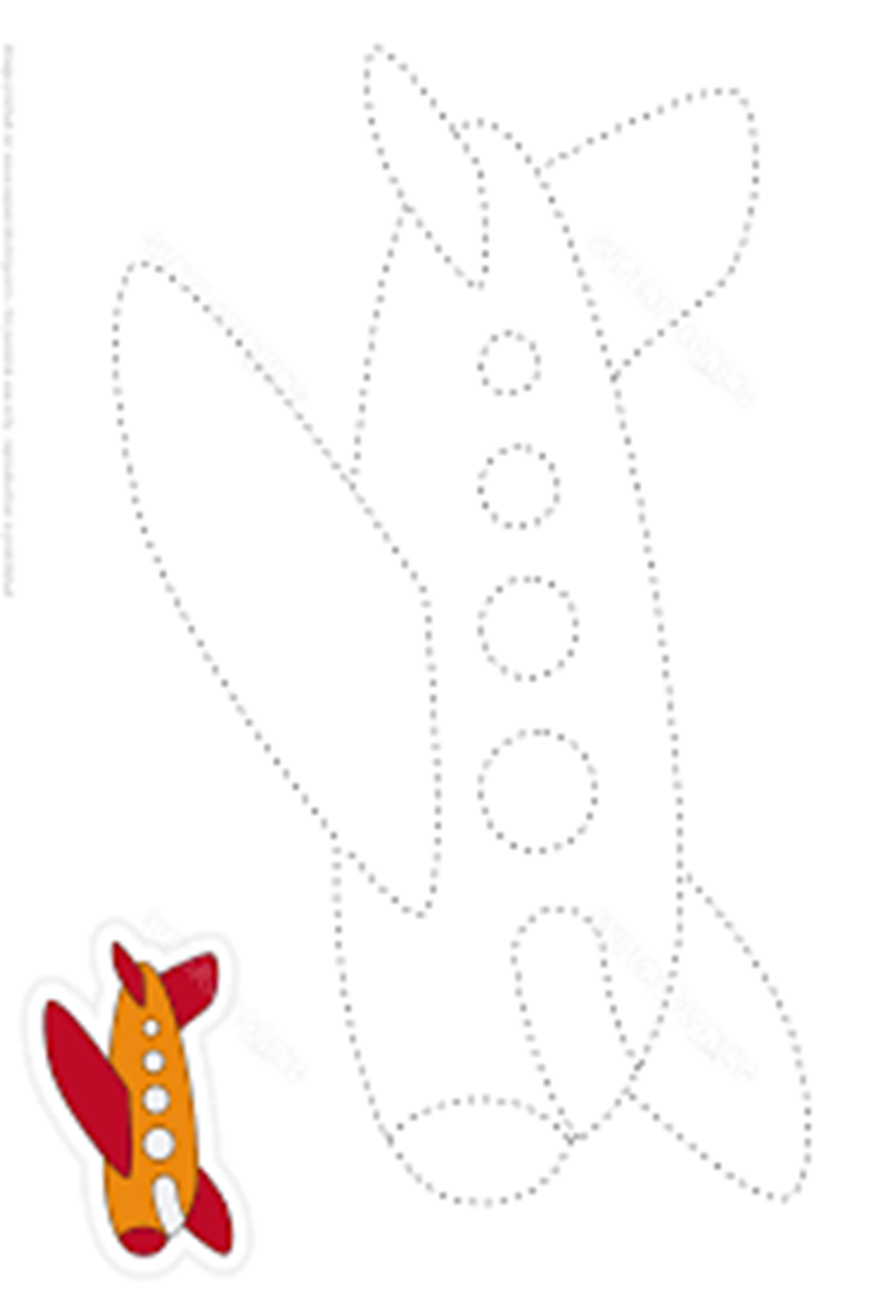 